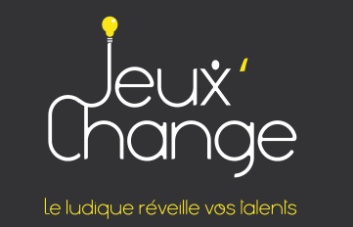 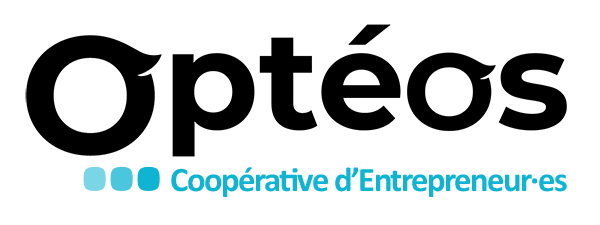 FORMATION DEVELOPPER LA COHESIONPOUR PERFORMEROBJECTIFS (opérationnels et d'apprentissage)Développer sa capacité d'écoute et d'influenceDévelopper sa capacité à argumenter pour convaincre et motiver son équipe, utiliser les bons mots avec les bonnes personnesMieux gérer les relations interpersonnelles au quotidienConnaître les techniques pour mieux communiquerConnaître les signaux et comportements d'adhésion et de désapprobationDévelopper les techniques managériales pour un management plus efficientApprendre à s'adapter aux personnalités et gérer les situations difficilesPREREQUIS :            Etre ManagerDATES ET DUREE :  3 journées de 7 heures.Pour un coût total de 2400 € nets de taxeMETHODES ET MOYENS PEDAGOGIQUES : support de cours théoriqueexercices et jeux de rôle proposés par la formatrice mises en situation de cas vécus par les stagiaires avec analyse collaborative et ludiqueEVALUATION : Questionnaire préalableévaluation à chaud évaluation à froid Synthèse en début de chaque journéeBilan global avec le client sur les remontées suite à la formationPROGRAMME :I) LA COMMUNICATIONLes fondamentaux de la communicationLes différents types de communication, le processus et les schémaLes canaux de communication (verbal / non verbal / perception)Argumenter pour convaincre, utiliser les bons motsLes techniques pour mieux communiquer au quotidien (attitudes / posture / savoir clarifier une demande, un besoin / bien passer les messages / savoir appliquer et faire appliquer une consigne / rendre compte...) II) LA CAPACITE D'ECOUTE ET D'INFLUENCESe connaître pour se comprendre et comprendre les autresL'empathieL'écoute activeLes signaux d'adhésion ou de désapprobationS'avoir s'affirmer en respectant les autresGérer ses émotions et celles des autresIII) MANAGER EFFICACEMENTLes grands principes du bon managementRepérer les tensions et résoudre les conflitsAvoir la bonne posture managérialeSavoir s'organiser